РЕШЕНИЕРассмотрев проект решения о внесении изменений в Решение Городской Думы Петропавловск-Камчатского городского округа от 06.03.2013 № 36-нд
«Об условиях и порядке предоставления бесплатной зубопротезной помощи (за исключением протезов из драгоценных металлов, металлокерамики и других дорогостоящих материалов и искусственных имплантатов) неработающим пенсионерам, проживающим на территории Петропавловск-Камчатского городского округа», внесенный Главой Петропавловск-Камчатского городского округа Иваненко В.Ю., в соответствии с частью 5 статьи 14 Устава Петропавловск-Камчатского городского округа Городская Дума Петропавловск-Камчатского городского округа РЕШИЛА:1. Принять Решение о внесении изменений в Решение Городской Думы Петропавловск-Камчатского городского округа от 06.03.2013 № 36-нд «Об условиях и порядке предоставления бесплатной зубопротезной помощи (за исключением протезов из драгоценных металлов, металлокерамики и других дорогостоящих материалов, и искусственных имплантатов) неработающим пенсионерам, проживающим на территории Петропавловск-Камчатского городского округа».2. Направить принятое Решение Главе Петропавловск-Камчатского городского округа для подписания и обнародования.РЕШЕНИЕот 26.01.2018 № 31-ндО внесении изменений в Решение Городской Думы Петропавловск-Камчатского городского округа от 06.03.2013 № 36-нд «Об условиях и порядке предоставления бесплатной зубопротезной помощи (за исключением протезов из драгоценных металлов, металлокерамики и других дорогостоящих материалов, и искусственных имплантатов) неработающим пенсионерам, проживающим на территории Петропавловск-Камчатского городского округа»Принято Городской Думой Петропавловск-Камчатского городского округа(решение от 24.01.2018 № 102-р)1. Пункт 3.2 изложить в следующей редакции: «3.2. Для предоставления зубопротезной помощи неработающий пенсионер обращается в службу «одного окна» Управления делами администрации Петропавловск-Камчатского городского округа (далее - служба «одного окна») или в краевое государственное казенное учреждение «Многофункциональный центр предоставления государственных и муниципальных услуг в Камчатском крае»                  (далее – МФЦ Камчатского края) с заявлением на имя руководителя Уполномоченного органа.». 2. В пункте 3.3:1) подпункт 3.3.2 изложить в следующей редакции:«3.3.2 копию домовой книги (для граждан, зарегистрированных в индивидуальных жилых домах);»;2) подпункт 3.3.5 изложить в следующей редакции:«3.3.5 трудовую книжку либо сведения о состоянии индивидуального лицевого счета застрахованного лица по форме, утвержденной Пенсионным фондом Российской Федерации;»;3) подпункт 3.3.6 изложить в следующей редакции:«3.3.6 справку медико-социальной экспертизы (для лиц, являющихся инвалидами, зарегистрированных и проживающих по одному месту жительства с неработающим пенсионером).»;4) абзац восьмой изложить в следующей редакции:«Подлинники документов представляются с одновременным представлением копий. Копии документов после проверки их соответствия подлинникам заверяются специалистом службы «одного окна», сотрудником МФЦ Камчатского края, принимающим документы, и прилагаются к заявлению неработающего пенсионера. Подлинники документов возвращаются неработающему пенсионеру в день предъявления.».3. Пункт 3.4 дополнить подпунктом 3.4.3 следующего содержания:«3.4.3 справку о составе семьи или копию поквартирной карточки.».4. Пункт 3.5 дополнить подпунктом 3.5.3 следующего содержания:«3.5.3 в Комитете по управлению жилищным фондом администрации Петропавловск-Камчатского городского округа - справку о составе семьи или копию поквартирной карточки.».5. Настоящее Решение вступает в силу после дня его официального опубликования.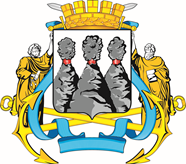 ГОРОДСКАЯ ДУМАПЕТРОПАВЛОВСК-КАМЧАТСКОГО ГОРОДСКОГО ОКРУГАот 24.01.2018 № 102-р5-я сессияг.Петропавловск-КамчатскийО принятии решения о внесении изменений в Решение Городской Думы Петропавловск-Камчатского городского округа от 06.03.2013
№ 36-нд «Об условиях и порядке предоставления бесплатной зубопротезной помощи (за исключением протезов из драгоценных металлов, металлокерамики и других дорогостоящих материалов, и искусственных имплантатов) неработающим пенсионерам, проживающим на территории Петропавловск-Камчатского городского округа»Председатель Городской ДумыПетропавловск-Камчатского городского округаГ.В. Монахова ГОРОДСКАЯ ДУМАПЕТРОПАВЛОВСК-КАМЧАТСКОГО ГОРОДСКОГО ОКРУГАГлава Петропавловск-Камчатскогогородского округаВ.Ю. Иваненко